Единый тарифно-квалификационный справочник работ и профессий рабочих (ЕТКС). Выпуск №1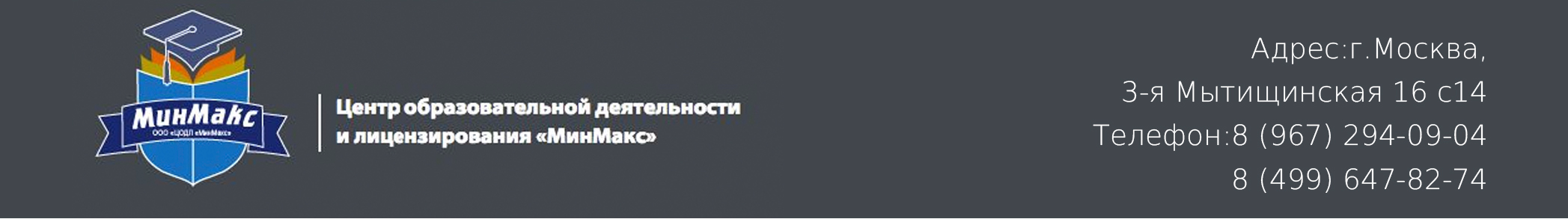 Утвержден Постановлением Государственного комитета СССР по труду и социальным вопросам и Секретариата ВЦСПС от 31 января 1985 г. N 31/3-30(в редакции:Постановлений Госкомтруда СССР, Секретариата ВЦСПС от 12.10.1987 N 618/28-99, от 18.12.1989 N 416/25-35, от 15.05.1990 N 195/7-72, от 22.06.1990 N 248/10-28,Постановления Госкомтруда СССР 18.12.1990 N 451,Постановлений Минтруда РФ от 24.12.1992 N 60, от 11.02.1993 N 23, от 19.07.1993 N 140, от 29.06.1995 N 36, от 01.06.1998 N 20, от 17.05.2001 N 40,Приказов Минздравсоцразвития РФ от 31.07.2007 N 497, от 20.10.2008 N 577, от 17.04.2009 N 199)МалярМаляр (1-й разряд)(введено Постановлением Госкомтруда СССР от 18.12.1990 N 451)Характеристика работ. Окрашивание деталей в налаженных барабанах, автоматах методом окунания и кистью без шпаклевания и грунтования. Промывка деталей щелочами, водой и растворителями. Обезжиривание поверхностей. Покрытие олифой и грунтование. Перетирание лакокрасочных материалов на ручных краскотерках. Фильтрование лакокрасочных материалов. Сушка окрашенных изделий. Промывка и очистка применяемых инструментов, кистей, трафаретов, тары, деталей краскораспылителей, аппаратов безвоздушного распыления, шлангов. Получение и подноска на рабочее место лакокрасочных материалов. Навешивание деталей, изделий на специальные приспособления и снятие их после окрашивания. Составление красок, лаков, мастик, шпаклевок, грунтовок, замазок по заданной рецептуре под руководством маляра более высокой квалификации.Должен знать: приемы окрашивания деталей в барабанах, автоматах и методом окунания; общие сведения о коррозии, окалине, защите деревянных поверхностей от древоточцев и способы защиты от них; наименование и виды красок, лаков, эмалей, грунтовок, шпаклевок, составы шпаклевочных материалов; правила обслуживания сушильных камер и шкафов и режимы сушки изделий; способы перетирания красок вручную; назначение и условия применения малярного инструмента: составы и способы промывки и очистки применяемых инструментов, кистей различных типов, тары и краскораспылительных аппаратов.Примеры работ1. Арматура, изоляторы - покрытие асфальтовым лаком.2. Баки - окрашивание.3. Вилы - окрашивание.4. Детали машин простой конфигурации - окрашивание.5. Заборы, решетки, ворота, ограждения - окрашивание.6. Ключи гаечные, торцовые и специальные, плоскогубцы, кусачки и другие инструменты - окрашивание.7. Кольца и лопатки роторов - окрашивание.8. Комингсы, кожухи, настилы, набор деталей корпуса, стаканы шахт, трубы, фундаменты несложные - обезжиривание.9. Палубы - протирание соляровым маслом.10. Пластины трансформаторные - окрашивание лаком в барабане.11. Станины, щиты подшипниковые и предохранительные сварные конструкции, отливки чугунные и стальные для электромашин - очистка и грунтование поверхностей.12. Тара разная - окрашивание.13. Теплоизоляция старая в судовых помещениях - снятие.14. Цепи якорные - окрашивание каменноугольным лаком методом окунания.Маляр (2-й разряд)(введено Постановлением Госкомтруда СССР от 18.12.1990 N 451)Характеристика работ. Окрашивание поверхностей, не требующих высококачественной отделки, после нанесения шпаклевок и грунтовочных слоев. Подготовка изделий под лакирование по лаковой шпаклевке и для разделки под рисунок различных пород дерева, камня и мрамора. Выравнивание поверхностей шпаклевкой с заделыванием дефектов. Нанесение цифр, букв и рисунка по трафаретам в один тон. Окрашивание деталей и изделий пульверизатором. Очистка, сглаживание, подмазка, протравливание окрашиваемых поверхностей от коррозии, окалины, обрастаний, старого лакокрасочного покрытия, пыли и других налетов щетками, скребками, шпателями и другими ручными инструментами, ветошью, пылесосом, воздушной струей от компрессора. Составление и растирание на краскотерочных машинах красок, лаков, мастик, шпаклевок, грунтовок и замазок по заданной рецептуре.Должен знать: устройство краскотерочных машин; назначение и условия применения механизмов, приспособлений и инструментов, применяемых при малярных работах; способы выполнения лакокрасочных покрытий деталей и изделий из различных материалов; способы шлифования; шлифовальные материалы, применяемые под различные виды лакокрасочных материалов, и их физические свойства; рецепты составления красок, лаков, мастик, шпаклевок, замазок; способы смешивания красок по заданной рецептуре для получения необходимого колера и определения качества применяемых красок и лаков; правила хранения растворителей, красок, лаков и эмалей; режим сушки лакокрасочных покрытий; особенности очистки поверхностей из железобетона и стеклопластика; правила подготовки поверхностей под окраску; требования, предъявляемые к качеству очищаемой поверхности.Примеры работ1. Стены, полы и другие поверхности - очистка, сглаживание, протравливание.2. Арматура и детали электрические, армированные изоляторы, разрядники - грунтование и окрашивание.3. Баллоны - окрашивание.4. Волноводы и волноводные секции из латуни и меди - сплошное шпаклевание, шлифование, окрашивание.5. Втулки радиаторные и редукторные шестерни - покрытие мастикой.6. Детали средней и сложной конфигурации и узлы машин, судов и оборудования - окрашивание.7. Кронштейны, секторы, корпуса рулевых машинок, трансформаторы - окрашивание.8. Круги спасательные - шпаклевание и окрашивание.9. Крышки, платы, пластины - окрашивание пульверизатором.10. Крыши, рамы, тележки, детали тормоза, доски полового настила, ящики аккумуляторные и пожарные, дефлекторы локомотивов и вагонов - окрашивание.11. Конструкции стальные - очистка от коррозии.12. Корпус судна внутри и снаружи - очистка поверхностей.13. Кровати металлические - окрашивание.14. Колонны, фермы, подкрановые балки, формы для железобетонных изделий - окрашивание.15. Люки, трюмы, фундаменты - заливка цементным раствором.16. Машины горные, оборудование и станки - окрашивание после ремонта, нанесение надписей по трафарету.17. Панели, футляры, кожухи - окрашивание несколько раз пульверизатором.18. Тракторы, катки, асфальтосмесители - окрашивание корпусов.19. Трубы различных диаметров - окрашивание.20. Трубы вентиляции - изоляция мастичными материалами.21. Шкафы, лимбы - окрашивание.22. Шпунты и гребни обшивок грузовых вагонов - грунтование.23. Электродвигатели, электромашины, турбогенераторы - грунтование, шпаклевание и окрашивание.24. Ящики почтовые металлические - очистка, грунтование и окрашивание.25. Ящики и корпуса приборов - нанесение трафарета.Маляр (3-й разряд)(введено Постановлением Госкомтруда СССР от 18.12.1990 N 451)Характеристика работ. Окрашивание поверхностей, требующих высококачественной отделки, после нанесения шпаклевок и грунтовочных слоев красками и лаками в несколько тонов, шлифование, грунтование, проолифливание и полирование их ручными инструментами. Разделка поверхностей под простой рисунок различных пород дерева, мрамора и камня. Нанесение рисунков и надписей по трафаретам в два-три тона; цифр и букв без трафаретов. Окрашивание деталей и поверхностей на электростатических установках и электростатическими краскораспылителями. Отделка поверхностей набрызгиванием. Обработка поверхностей замедлителями коррозии. Регулирование подачи воздуха и краски в распылители. Покрытие изделий лаками на основе битума и нитролаками. Очистка замкнутых объемов (цилиндров, отсеков). Окрашивание и очистка (ошкрябка) судов в доках. Межоперационная защита фосфатирующими грунтовками листового материала и профильного проката для судовых конструкций, кроме цистерн питьевой, дистиллированной и питательной воды, медицинского и технического жира. Нанесение лакокрасочных покрытий в месте расположения переменной ватерлинии судов, к отделке которых не предъявляется высоких требований. Изготовление несложных трафаретов. Составление смесей из масляных красок и лаков, нитрокрасок, нитролаков и синтетических эмалей. Подбор колера по заданным образцам. Подналадка механизмов и приспособлений, применяемых в производстве малярных работ.Должен знать: принцип действия и способы подналадки механизмов и приспособлений, применяемых при малярных работах; устройство электростатических установок поля и электростатических краскораспылителей, правила их регулирования по показаниям контрольно-измерительных приборов; правила защиты листового материала и профильного проката для судовых конструкций; способы окраски и лакировки изделий из различных материалов и процесс подготовки изделий под отделку; процесс разделки поверхностей под простой рисунок различных пород дерева, мрамора и камня; свойства декоративных и изоляционных лаков и эмалей и рецепты составления их; способы составления красок различных цветов и тонов; химический состав красок и правила подбора колеров; технические условия на отделку и сушку изделий.Примеры работ1. Потолки - очистка, сглаживание, протравливание.2. Стены, полы и другие поверхности - простое окрашивание.3. Автомобили легковые, кроме типа ЗИЛ и "Чайка", и автобусы - нанесение грунтовочного слоя, шпаклевание, шлифование, первичное и повторное окрашивание кузова.4. Автомобили грузовые - окончательное окрашивание.5. Баржи - окрашивание.6. Детали литые и сварные для электромашин и аппаратов - шлифование после шпаклевания и окрашивания.7. Емкости - покрытие лаком внутренней поверхности.8. Кассеты кино- и фотоаппаратов - окрашивание.9. Каркасы сварные крупноблочных станций и щитов управления - окрашивание.10. Корпуса, столы и диски регулировочных и испытательных стендов - шлифование и окрашивание эмалью.11. Корпус судна внутри и снаружи - окрашивание.12. Краны, мосты, опоры линий электропередачи - окрашивание.13. Кузова грузовых вагонов, котлы цистерн и паровозов, универсальные контейнеры - окрашивание.14. Машины, станки, аппараты, приборы и другое оборудование - окрашивание.15. Палубы - нанесение мастик.16. Панели металлические и деревянные для радиоприборов - окрашивание и отделка.17. Рамы, двери, фрамуги - окрашивание и покрытие лаками.18. Счетные, швейные и пишущие машины - окрашивание и полирование.19. Столбы, щитки - разделка под простой рисунок различных пород дерева.20. Стены, полки, мебель снаружи и внутри, потолки и крыши локомотивов и цельнометаллических вагонов, вагонов с машинным охлаждением и изотермических вагонов с металлическим кузовом - шлифование, нанесение выявительного слоя кистью, распылителем или валиком.21. Суда железобетонные - окрашивание.22. Троллейбусы и вагоны метро - шлифование по сплошной шпаклевке, нанесение второго и третьего слоев эмали кистью и краскораспылителем.23. Трубы и металлическая арматура локомотивов и вагонов - окрашивание.24. Трубы вентиляционные - окрашивание.25. Футляры электроаппаратуры - лакирование и полирование.26. Цепи якорные - окрашивание.27. Электродвигатели, электромашины, турбогенераторы - окончательное окрашивание.Маляр (4-й разряд)(введено Постановлением Госкомтруда СССР от 18.12.1990 N 451)Характеристика работ. Окрашивание поверхностей сухими порошками, различными красками и лаками в несколько тонов, шлифование, лакирование, полирование, шпаклевание, грунтование и проолифливание их механизированным инструментом. Торцевание и флейцевание окрашенных поверхностей. Протягивание филенок с подтушевкой. Нанесение рисунков на поверхности по трафаретам в четыре и более тонов. Разделка поверхностей под сложный рисунок различных пород дерева, мрамора и камня. Самостоятельное составление сложных колеров. Реставрация окрашенных поверхностей, линкруста, линолеума и других материалов. Лакокрасочные покрытия по стеклу и керамической эмали. Изготовление сложных трафаретов и гребенок для разделки окрашиваемых поверхностей. Окрашивание после грунтования поверхностей методом холодного безвоздушного распыления. Окрашивание деталей, изделий, приборов в тропическом исполнении. Межоперационная защита фосфатирующими грунтовками листового материала и профильного проката для судовых цистерн питьевой, дистиллированной и питательной воды, медицинского и технического жира. Механизированная очистка корпусов судов от коррозии, окалины, обрастания и старого лакокрасочного покрытия дробеструйными аппаратами со сдачей работ по образцам и эталонам и водой под высоким давлением. Определение качества применяемых лакокрасочных материалов. Наладка механизмов, применяемых в производстве малярных работ.Должен знать: устройство и способы наладки механизмов и приспособлений, применяемых при малярных работах; способы выполнения малярных работ с высококачественной отделкой; процесс разделки поверхностей под сложный рисунок различных пород дерева, мрамора и камня; особенности механизированной очистки поверхностей и корпусов судов от обрастания и старого лакокрасочного покрытия; технические условия и требования на окрашивание и лакирование; способы реставрации окрашенных поверхностей, линкруста, линолеума и других материалов.Примеры работ1. Потолки - улучшенная отделка, окрашивание.2. Стены, полы и другие поверхности - высококачественная отделка, окрашивание.3. Автомобили легковые, кроме типа ЗИЛ, "Чайка", и автобусы - окончательное окрашивание, отделка и полирование.4. Катера - окрашивание.5. Поверхности полотняные салонов самолета - покрытие многослойное лаками и красками.6. Стены, полки, мебель снаружи и внутри, потолки и крыши локомотивов, цельнометаллических вагонов, вагонов с машинным охлаждением и изотермических вагонов с металлическим кузовом и каюты судов - окрашивание и покрытие лаком кистью, распылителем или валиком.7. Суда, фюзеляжи, крылья самолетов и стенки вагонов - нанесение отличительных надписей и маркировок.8. Троллейбусы и вагоны метро - окончательное окрашивание и отделка.9. Электроприборы, электромашины крупногабаритные - окрашивание и полирование.Маляр (5-й разряд)(введено Постановлением Госкомтруда СССР от 18.12.1990 N 451)Характеристика работ. Окрашивание поверхностей различными красками с лакированием, полированием, орнаментальной, художественной многоцветной и декоративной отделкой. Разделка поверхностей под ценные породы дерева. Окрашивание после грунтования методом холодного безвоздушного распыления. Грунтование, антикоррозийное покрытие, покрытие необрастающими и противообрастающими красками, анодная и катодная защита судов, подвергающихся действию морской воды, минеральных кислот и щелочей. Реставрация художественных надписей.Должен знать: способы выполнения малярных работ с художественной и орнаментальной отделкой и методом холодного безвоздушного распыления; процесс разделки поверхностей под ценные породы дерева; рецептуру, физико-химические свойства всевозможных красящих материалов и составов для художественной окраски и отделки; виды сложных росписей и шрифтов; свойства и сорта различных пигментов, растворителей, масел, лаков, силикатов, смол и других применяемых в малярном деле материалов; методы испытания лаков и красок на стойкость и вязкость; технические условия на окончательную отделку изделий, деталей и поверхностей; режимы сушки лакокрасочных покрытий; требования, предъявляемые к подготовке поверхностей под антикоррозийную, анодную и катодную защиту, защитные схемы грунтовки и окраски подводной части судов, подвергающихся действию морской воды, минеральных кислот и щелочей; способы реставрации художественных надписей.Примеры работ1. Стены, потолки и другие поверхности - высококачественное окрашивание, многоцветная и декоративная отделка.2. Автомобили легковые типа ЗИЛ, "Чайка" - окончательное окрашивание, отделка лаками и эмалевыми красками.3. Гербы, орнаменты, сложные надписи - художественное выполнение по эскизам и рисункам.4. Надстройки пассажирских судов - окрашивание.5. Панели, щиты, схемы - художественная отделка поверхностей.Маляр (6-й разряд)(введено Постановлением Госкомтруда СССР от 18.12.1990 N 451)Характеристика работ. Рельефное, фактурное и экспериментальное окрашивание и аэрографическая отделка изделий и поверхностей при внедрении новых красящих веществ и синтетических материалов. Реставрация художественных росписей и рисунков. Декоративное лакирование, полирование поверхностей внутренних помещений. Окрашивание после грунтования поверхностей методом горячего безвоздушного распыления на установках. Нанесение необрастающих термопластических красок аппаратами. Защита необрастающих красок консервирующими красками по специальной схеме. Роспись по рисункам и эскизам от руки и по припороху. Орнаментальная и объемная роспись.Должен знать: способы выполнения и требования, предъявляемые к качеству экспериментальной, рельефной и фактурной окраски и аэрографической отделки изделий и поверхностей; устройство и способы наладки установок для горячего безвоздушного распыления лакокрасочных материалов и аппаратов для нанесения термопластических красок; схемы защиты необрастающими красками; способы реставрации художественных росписей и рисунков.Примеры работ1. Стены, потолки и другие поверхности - рельефное и фактурное окрашивание, роспись по рисункам и эскизам.2. Конструкции судовые - нанесение толстослойных покрытий.3. Поверхности внутренних стен пассажирских судов, самолетов, вагонов - роспись по рисункам и эскизам от руки.4. Салоны, вестибюли, каюты "Люкс" пассажирских судов, самолетов, вагонов и прогулочных яхт - художественная отделка, защитное покрытие.5. Экспонаты выставочных машин, аппаратов и приборов - многослойная и многоцветная окраска, лакирование, шлифование и полирование.